DELO DOMA:   12. 2. 2021, PETEK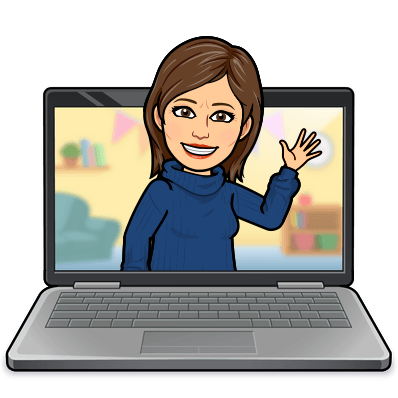 Pouk bo potekal tudi preko zoom-a, dobimo se ob 8.30.SLO: BREZ NAČRTA NI NE HIŠE NE BESEDILA,  DZ stran 119.Naloge: na strani 119Vaja: upoštevanje navodil pri pisanju doživljajskega            spisa, predstavitev načrta.MAT:  PISNO MNOŽENJE           štirimestnega  ŠTEVILA Z DVOMESTNIM              ŠTEVILOM, DZ stran 70.UČNO SNOV LAHKO PONOVIŠ S POMOČJO PRILOGE PPT ALI s pomočjo razlage na povezavi:https://www.youtube.com/watch?v=WoD3DLd9dtgDRU: KRAŠKI PODZEMNI POJAVI         Učbenik DRUŽBA stran 54, 55 in 56.Razlago učne snovi lahko pogledaš in poslušaš na povezavi:https://video.arnes.si/portal/asset.zul?id=e1hacFStXuZEAkaq4O5vSXPE V zvezek za DRU zapiši naslov, s pomočjo posnetka in                                                         učbenika Družba stran 54, 55 in 56 reši naloge in jih zapiši v zvezek.  PODZEMNE  KRAŠKE  OBLIKE Dopolni Rahlo kisla deževnica raztaplja ____________ tudi pod zemeljskim površjem. Ko se pretaka skozi razpoke, jih širi in poglablja.  Nastajajo navpična ____________ in _____________  jame.  Jame po katerih teče voda, imenujemo ___________ ___________.  Nad njimi so pogosto ___________ ___________, po katerih je nekoč prav tako tekla voda. Kako nastanejo kapniki?  Nariši in opiši: STALAKTIT STALAGMIT JAMSKI STEBER JAMSKA ZAVESA Poimenuj nekaj turističnih kraških jam. Nariši in opiši človeško ribico. Podzemlje je življenjski prostor tudi __________,  __________,    ___________, _____________ ... Dodatni pouk DELO Z NADARJENIMI -ŽIVLJENJE IN VODA NA KRASU:https://www.youtube.com/watch?v=-XcqF4s-b_s 